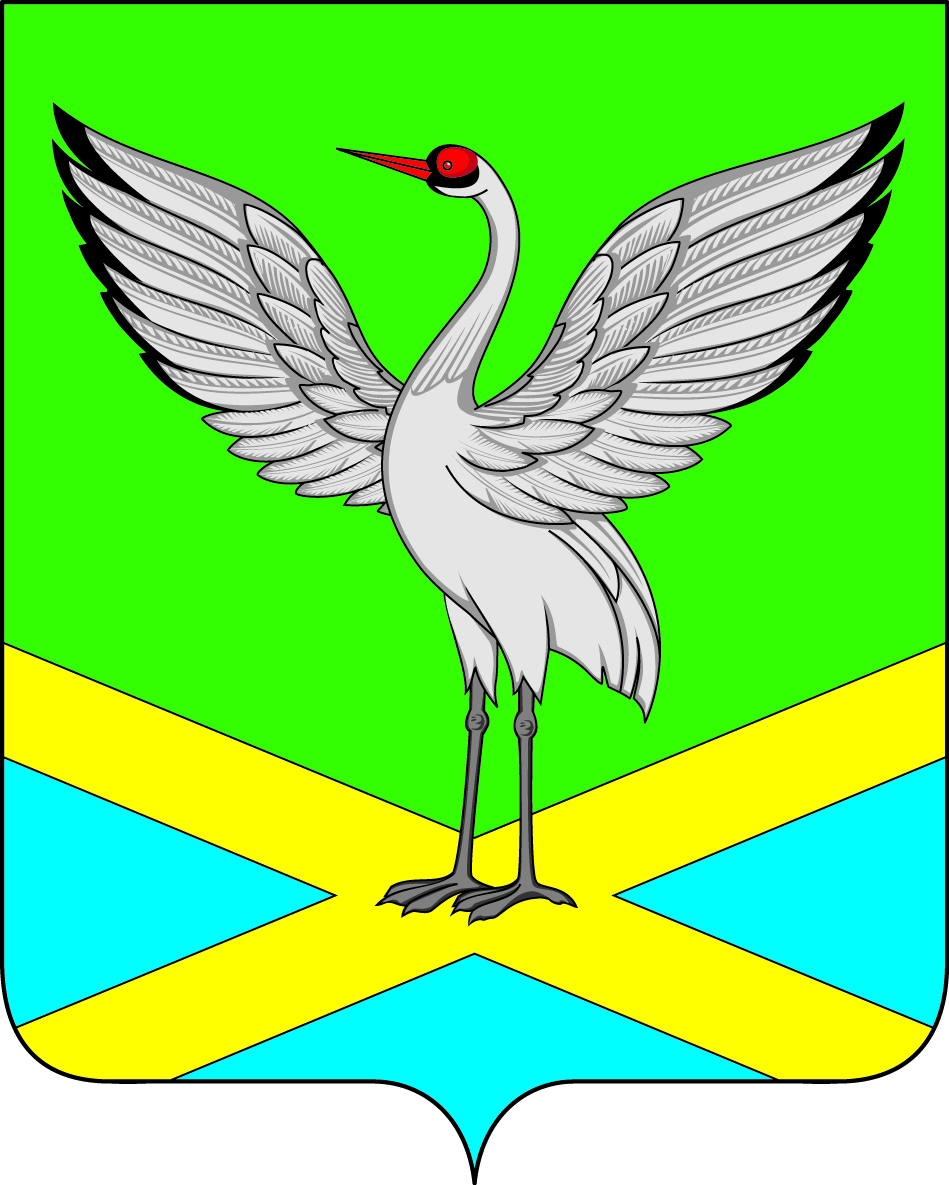 Администрация городского поселения «Забайкальское»муниципального района «Забайкальский район»ПОСТАНОВЛЕНИЕпгт.Забайкальск« 19  » января 2017 г.                                                                             №  12О внесении изменений в Порядок осуществления мониторинга и оценки бюджетных и налоговых правоотношений, приводящих к изменению доходов бюджета городского поселения «Забайкальское», утвержденный постановлением Администрации городского поселения «Забайкальское» от 04 июля 2012 года  № 198В соответствии со статьей  27 Устава городского поселения «Забайкальское», в целях оценки социально – экономической эффективности и результативности налоговых льгот, анализа их администрирования и применения налогоплательщиками, постановляет:утвердить прилагаемые изменения, вносимые в Порядок осуществления мониторинга и оценки бюджетных и налоговых правоотношений, приводящих к изменению доходов бюджета городского поселения «Забайкальское», утвержденный постановлением Администрации городского поселения «Забайкальское» от 04 июля 2012 года  № 198.И.о.  Главы городского поселения«Забайкальское»                                                                     О.В. ПисареваУтвержденопостановлением администрации городского поселения «Забайкальское» муниципального района «Забайкальский  районаот « 19 » января  2017 г.  №  12 ИЗМЕНЕНИЯвносимые в Порядок осуществления мониторинга и оценки бюджетных и налоговых правоотношений, приводящих к изменению доходов бюджета городского поселения «Забайкальское», утвержденный постановлением Администрации городского поселения «Забайкальское» от 04 июля 2012 года  № 198В абзаце третьем пункта 1 раздела 1 слова «социальной эффективности» заменить словами «социально – экономической эффективности».Раздел 2 дополнить пунктом 81 следующего содержания:«81. При осуществлении мониторинга дебиторской задолженности, рассроченных и отсроченных платежей в бюджет городского поселения «Забайкальское»  анализируется состояние задолженности на отчетную дату, определяется ее изменение по видам налоговых и неналоговых доходов по сравнению с началом отчетного года  и за квартал, выявляются причины увеличения (уменьшения) задолженности, осуществляется сверка  с главными администраторами налоговых и неналоговых доходов по суммам фактически предоставленных отсрочек (рассрочек).».В разделе 3 «Оценка бюджетной и социальной эффективности предоставляемых (планируемых к предоставлению) налоговых льгот»:в наименовании слова  «социальной эффективности» заменить словами «социально – экономической эффективности»;в пункте 1:а)      в абзаце втором слова «социальной эффективности» заменить словами «социально – экономической эффективности»;б)       в абзаце третьем слова «социальной эффективности» заменить словами «социально – экономической эффективности»;в)         дополнить абзацем следующего содержания:«3)     налог, взимаемый в связи с применением упрощенной системы налогообложения»;пункт 2 изложить в следующей редакции:«2.	Основными целями осуществления оценки бюджетной и социально-экономической эффективности предоставляемых (планируемых к предоставлению) налоговых льгот являются сокращение выпадающих доходов бюджета поселения, связанных с предоставлением неэффективных налоговых льгот,  оптимизация системы налоговых льгот с соблюдением следующих принципов:стимулирование использования финансовых ресурсов плательщиков для расширения и обновления производства и технологии с целью увеличения объемов производства, выпуска конкурентоспособной продукции и создания новых рабочих мест;государственная поддержка производителей социально значимых видов продукции и услуг;развитие налогооблагаемой базы городского поселения;обеспечение прироста доходов бюджета городского поселения.».       пункт 3 раздела 3 изложить в новой редакции:«3. Оценка эффективности предоставляемых налоговых льгот, установленных для субъектов инвестиционной деятельности, реализующих инвестиционные проекты местного значения и приоритетные инвестиционные проекты городского поселения «Забайкальское», проводится администрацией городского поселения «Забайкальское» при осуществлении проверок надлежащего исполнения инвестиционных договоров о реализации инвестиционных проектов местного значения и инвестиционных договоров о реализации приоритетных инвестиционных проектов, проводимых в соответствии с порядками заключения и исполнения инвестиционного договора о реализации инвестиционного проекта местного значения и заключения и исполнения инвестиционного договора о реализации приоритетного инвестиционного проекта, установленными администрацией городского поселения «Забайкальское»;    в пункте 4:а)   в абзаце первом слова «социальной эффективности» заменить словами «социально – экономической эффективности»;                                                          б)   в  абзаце слова «О бюджетной и социальной эффективности» заменить словами «О бюджетной и социально – экономической  эффективности», слова «показателей бюджетной и социальной эффективности» заменить словами «показателей бюджетной и социально – экономической эффективности»;6)     в пункте 5 слова «социальной эффективности» заменить словами «социально – экономической эффективности»;                                                          7)     пункт 6 изложить в следующей редакции:«6.    Оценка бюджетной и социально – экономической эффективности предоставляемых (планируемых к предоставлению) налоговых льгот, предусмотренных нормативно – правовыми актами городского поселения «Забайкальское», за исключением оценки налоговых льгот, осуществляемой администрацией городского поселения «Забайкальское» согласно пункту 3 настоящего Порядка, производится администрацией ежегодно до 1 сентября текущего года по каждой категории налогоплательщиков.»;8)     в пункте 7 слова «социальной эффективности» заменить словами «социально – экономической эффективности»;                                                          9)     в пункте 8 слова «социальной эффективности» заменить словами «социально – экономической эффективности»; 10)   подпункт 2 пункта 9 изложить в следующей редакции:«социально – экономическая эффективность - социальные последствия предоставляемых (планируемых к предоставлению) налоговых льгот, которые выражаются в создании благоприятных условий развития инфраструктуры социальной сферы, улучшении условий труда, жизни и социальной защищенности населения, создании новых рабочих мест, улучшении условий труда и иных социально значимых последствиях предоставления налоговой льготы.Оценка социально – экономической эффективности предоставляемых (планируемых к предоставлению) налоговых льгот осуществляется на основании следующих показателей:решение конкретных социальных задач;создание новых рабочих мест преимущественно в реальном секторе экономики;рост средней заработной платы;улучшение условий труда;повышение квалификации работников;медицинское обслуживание работников;увеличение выручки от реализации товаров, продукции, работ, услуг (без учета налога на добавленную стоимость, акцизов и аналогичных обязательных платежей);рост прибыли до налогообложения;увеличение среднегодовой стоимости активов;другие показатели.При расчете социально - экономической эффективности налоговых льгот при наличии необходимой информации по следующей формуле определяется сумма социального эффекта от предоставления налоговых льгот:Эс = СЭ, где:СЭ - суммарный эффект (в денежном выражении), полученный населением в результате введения указанной налоговой льготы: повышение уровня жизни населения (повышение покупательной способности, снижение доли расходов на оплату обязательных платежей, формирование льготных условий для незащищенных слоев населения и другое); дополнительные расходы бюджета поселения, которые необходимо будет произвести в случае отсутствия налоговой льготы.В отношении физических лиц, не являющихся индивидуальными предпринимателями, а также некоммерческих организаций вместо оценки бюджетной эффективности осуществляется оценка социально - экономической эффективности налоговых льгот.»;11)    в пункте 10 слова «социальной эффективности» заменить словами «социально – экономической эффективности»;                                                          4.  Абзац второй подпункта 1 пункта 1 раздела 4 признать утратившим силу.5.  В пункте 3 раздела 4 слова «социальной эффективности» заменить словами «социально – экономической эффективности»; 6.      В пункте 4 раздела 4:1)     слова «социальной эффективности» заменить словами «социально – экономической эффективности»; 2)     слова «Администрацией городского поселения «Забайкальское»» заменить словами «органом, осуществившим оценку,».7.     В приложении № 4:1)   в наименовании слова «социальной эффективности» заменить словами «социально – экономической эффективности»; 2)      таблицу дополнить строкой 2.4 следующего содержания: 2.4Налог, взимаемый в связи с применением упрощенной системы налогообложения